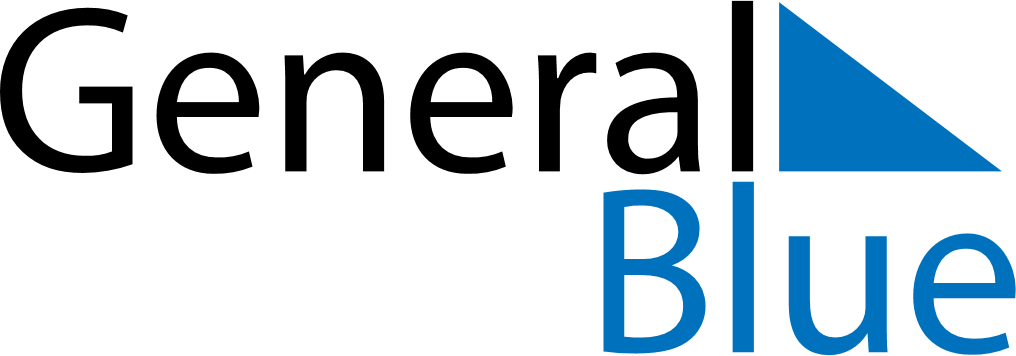 Weekly CalendarMarch 17, 2024 - March 23, 2024Weekly CalendarMarch 17, 2024 - March 23, 2024Weekly CalendarMarch 17, 2024 - March 23, 2024Weekly CalendarMarch 17, 2024 - March 23, 2024Weekly CalendarMarch 17, 2024 - March 23, 2024Weekly CalendarMarch 17, 2024 - March 23, 2024SUNDAYMar 17MONDAYMar 18TUESDAYMar 19WEDNESDAYMar 20THURSDAYMar 21FRIDAYMar 22SATURDAYMar 23